Erfolgreicher Ausbildungsabschluss bei Hettich:32 Auszubildende an den deutschen Standorten freigesprochen31 technische und eine kaufmännische Auszubildende haben jetzt ihre Berufsausbildung bei Hettich erfolgreich abgeschlossen. Weiterhin haben acht duale Studenten ihr Studium beendet. Corona-bedingt erfolgte die Gratulation auf eine neue, kreative Weise.Flexibilität, Eigendisziplin und Durchhaltevermögen – das waren die notwendigen Soft Skills der Absolventen in ihrem letzten und sehr besonderen Ausbildungsjahr 2020. „Wir sind stolz, dass unsere Auszubildenden ihre Prüfung so erfolgreich bestanden haben. Trotz erschwerter Ausbildungsbedingungen haben sie ihre Lernzeit gut umgesetzt und sich nicht von ihrem Ziel abbringen lassen“, erklärt Dirk Bartz, Ausbildungsleiter bei Hettich. „Danke aber auch an alle Fachausbilder, die mit ihrem Engagement und kompetenter Unterstützung die jungen Menschen in den letzten Jahren begleitet und letztendlich für diese qualifizierte Ausbildung gesorgt haben.“30 Absolventinnen und Absolventen werden ihre berufliche Laufbahn bei Hettich fortsetzen, die anderen Auszubildenden orientieren sich neu. Zwei der dualen Studenten nehmen eine Tätigkeit als Werksstudent bei Hettich auf. Hettich gratuliert den Abschlussjahrgängen 2021 und 2020Da die traditionelle Freisprechungsfeier gemeinsam mit den Ausbildern aufgrund der Corona-Maßnahmen nicht stattfinden konnte, hat sich das Ausbildungsteam etwas Besonderes überlegt: Alle Absolventinnen und Absolventen bekamen ein kleines Überraschungspaket nach Hause geschickt. Komplettiert wurde die Gratulation für Ostwestfalen durch eine Videobotschaft des Ausbildungsteams mit persönlichen Wünschen für die jungen Menschen.Ein besonderer Glückwunsch ging an Lisa Selzer, die ihre Prüfung  mit der Bestnote „sehr gut“ bestanden hat. Bereits im Sommer 2020 wurden 25 Auszubildende am Standort Ostwestfalen freigesprochen. 14 Absolventinnen und Absolventen gehen ihren beruflichen Weg weiter mit Hettich, die anderen jungen Menschen haben einen anderen Weg eingeschlagen. Eine gemeinsame Freisprechung konnte damals aufgrund der Corona-Vorschriften ebenfalls nicht stattfinden. Auch in dem Abschlussjahr gab es ein „sehr gut“: Samuel Schlecht bestand mit Bestnote.Ab Juni bewerben für den Ausbildungsstart 2022 Die Hettich Unternehmensgruppe bildet in zahlreichen Berufsbildern aus, vor allem im technischen Bereich. Aktuell zählt die Gruppe 224 Auszubildende in 14 Ausbildungsberufen und zwei dualen Studiengängen. Die Bewerbungsphase für den Ausbildungsstart 2022 läuft ab Mitte Juni an. Im Vorfeld wird es eine Informationsveranstaltung geben. Weitere Informationen hierzu folgen. Interessierte können sich auf der Website informieren: https://corporate.hettich.com/arbeiten-bei-hettich.Ihre Ausbildung haben Anfang 2021 erfolgreich abgeschlossen: Absolventinnen und Absolventen der Ausbildung in
Kirchlengern:
Vico Blomeyer, IndustriemechanikerDean Luca Czok, IndustriemechanikerJanick Dresselmann, ZerspanungsmechanikerJannis Eikmeier, ElektronikerAndre Fast, IndustriemechanikerMarkus Freese, IndustriemechanikerChristian Fründ, ElektronikerStefanie Geistert, WerkzeugmechanikerinLeon Heimsath, IndustriemechanikerJustin Heckert, WerkzeugmechanikerLouis Kuhlmann, IndustriemechanikerMaurice Leffhalm, MechatronikerMarcel Rohde, Maschinen- und AnlagenführerLasse Ronken, MechatronikerLouisa Schulz, Technischer ProduktdesignerinLisa Selzer, Fachkraft für LagerlogistikPascal Stange, IndustriemechanikerSean Sweeny, ZerspanungsmechanikerMaximilian Thimm, IndustriemechanikerNicolas Trachim, WerkzeugmechanikerMichael Walender, IndustriemechanikerJonas Wippersteg, IndustriemechanikerAbsolventen des Bachelor of Engineering:Raffael Walender, Bachelor of Engineering Marco Grabo, Bachelor of Engineering Jannis Hoier, Bachelor of Engineering Ansgar Nordieker, Bachelor of EngineeringLuca Offszanka, Bachelor of EngineeringStandort Berlin:Julian Faber, WerkzeugmechanikerDaniel Zielinski, WerkzeugmechanikerStandort Balingen:Eduard Freer, WerkzeugmechanikerAnna Lischke, MechatronikerinStandort FrankenbergRaphael Beck - WerkzeugmechanikerTim Hillemann - Technischer ProduktdesignerArash Moharamzadeh Gelyani - WerkzeugmechanikerLuca Paesano - ElektronikerChristoph Ruhwedel - ElektronikerFabian Rudolph - ElektronikerMareike Stöcker - Bachelor of Engineering - Ingenieurwesen Maschinenbau THMDie bereits im Sommer 2020 freigesprochenen Auszubildenden Standort Kirchlengern/Bünde:Jonas Berg, WerkzeugmechanikerEmily Brückner, technische ProduktdesignerinHorst-Stephan Draht, Fachkraft für LagerlogistikCedrik Drechshage, Stanz– und UmformmechanikerNathalie Eggert, Industriekauffrau mit EU-KompetenzJonathan Fast, WerkzeugmechanikerPhilipp Heuer, technischer ProduktdesignerJan Johannsmeier, Verfahrensmechaniker BeschichtungstechnikAlexander Klaus, MechatronikerSina Klocke, Industriekauffrau mit EU-KompetenzPaul Lewen, Industriemechaniker InstandhaltungDennis Nagel, Stanz- und UmformmechanikerLennart Pöpping, Elektroniker BetriebstechnikPhilip Richter, dualer StudentPascal Riepe, Maschinen und AnlagenführerValentin Rogalski, Verfahrensmechaniker BeschichtungstechnikLukas Sawadsky, Industriemechaniker InstandhaltungSamuel Schlecht, MechatronikerJörn Schlottmann, Industriemechaniker InstandhaltungMarlow Schmidt, Industriemechaniker InstandhaltungKai Schrader, MechatronikerDaniel Syromjatnikov, Fachinformatiker AnwendungsentwicklungRamona Wahle, Maschinen- und AnlagenführerinJanis Wedel, Stanz- und UmformmechanikerNoah-Gabriel Wolf, ZerspanungsmechanikerFolgendes Bildmaterial steht auf www.hettich.com zum Down-load bereit: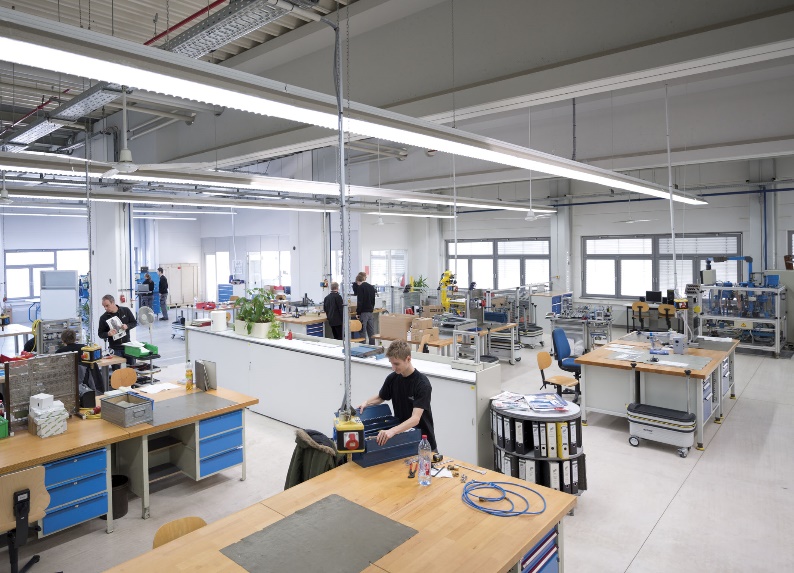 152021_aEinblick in das technische Ausbildungszentrum von Hettich in Kirchlengern. Foto: Hettich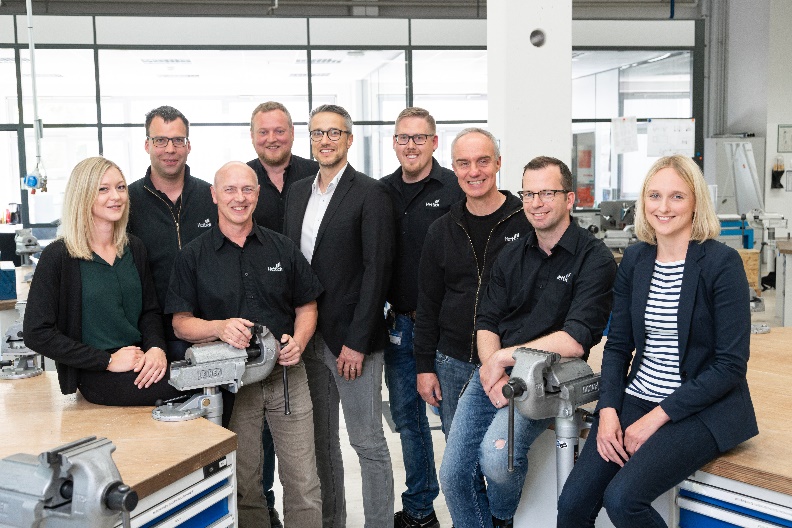 152021_bDirk Bartz, Ausbildungsleiter bei Hettich (5. v. l.) mit seinem Ausbildungsteam Ostwestfalen – noch vor Corona. Foto: HettichÜber HettichDas Unternehmen Hettich wurde 1888 gegründet und ist heute einer der weltweit größten und erfolgreichsten Hersteller von Möbelbeschlägen. Mehr als 6.700 Mitarbeiterinnen und Mitarbeiter in fast 80 Ländern arbeiten gemeinsam für das Ziel, intelligente Technik für Möbel zu entwickeln. Damit begeistert Hettich Menschen in aller Welt und ist ein wertvoller Partner für Möbelindustrie, Handel und Handwerk. Die Marke Hettich steht für konsequente Werte: Für Qualität und Innovation. Für Zuverlässigkeit und Kundennähe. Trotz seiner Größe und internationalen Bedeutung ist Hettich ein Familienunternehmen geblieben. Unabhängig von Investoren wird die Unternehmenszukunft frei, menschlich und nachhaltig gestaltet. www.hettich.com